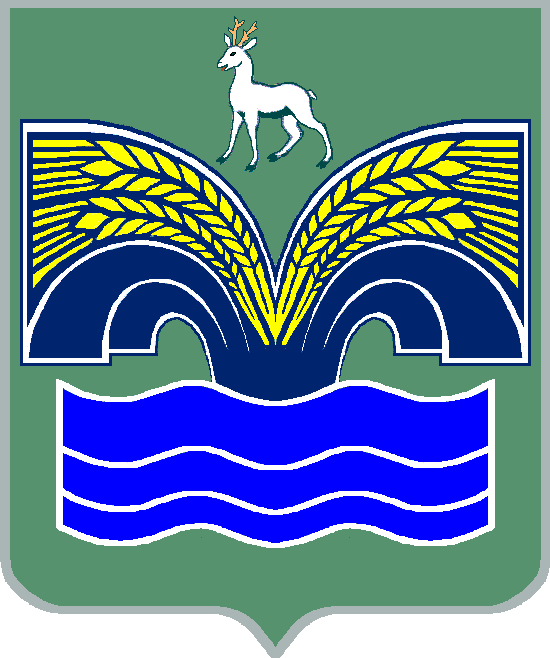 СОБРАНИЕ ПРЕДСТАВИТЕЛЕЙСЕЛЬСКОГО ПОСЕЛЕНИЯ ХИЛКОВОМУНИЦИПАЛЬНОГО РАЙОНА КРАСНОЯРСКИЙСАМАРСКОЙ ОБЛАСТИТРЕТЬЕГО СОЗЫВАРЕШЕНИЕ от 31 января 2020 года № 3О внесении изменений в решение Собрания представителей сельского поселения Хилково муниципального района Красноярский Самарской области от 25.12.2019 № 52 «О бюджете сельского поселения Хилково муниципального района Красноярский Самарской области на 2020 год и на плановый период 2021 и 2022 годов»Заслушав информацию специалиста 1 категории администрации сельского поселения Хилково муниципального района Красноярский Самарской области о внесении изменений и дополнений в решение Собрания представителей сельского поселения Хилково муниципального района Красноярский Самарской области от 25.12.2019 № 52 «О бюджете сельского поселения Хилково муниципального района Красноярский Самарской области на 2020 год и на плановый период 2021 и 2022 годов», Собрание представителей сельского поселения Хилково муниципального района Красноярский Самарской области РЕШИЛО:1. Внести в решение Собрания представителей сельского поселения Хилково муниципального района Красноярский Самарской области от 25.12.2019 № 52 «О бюджете сельского поселения Хилково муниципального района Красноярский Самарской области на 2020 год и на плановый период 2021 и 2022 годов» следующие изменения и дополнения:   Пункт 1 изложить в следующей редакции:«1. Утвердить основные характеристики бюджета сельского поселения Хилково муниципального района Красноярский Самарской области (далее местный бюджет) на 2020 год:общий объем доходов – 17 445 тыс. рублей;общий объем расходов – 17 445 тыс. рублей;дефицит – 0 рублей.2) Пункт 2 изложить в следующей редакции:«2. Утвердить основные характеристики местного бюджета на плановый период 2021 года:общий объем доходов – 9 433 тыс. рублей;общий объем расходов – 9 433 тыс. рублей;дефицит – 0 рублей.3) Пункт 3 изложить в следующей редакции:	«3. Утвердить основные характеристики местного бюджета на плановый период 2022 года:общий объем доходов – 9 984 тыс. рублей;общий объем расходов – 9 984 тыс. рублей;дефицит – 0 рублей.4) Пункт 5 изложить в следующей редакции: «5. Утвердить объем межбюджетных трансфертов, получаемых из районного бюджета в 2020 году, в сумме 8 215 тыс. руб.»;5) Пункт 6 изложить в следующей редакции: «6. Утвердить объем безвозмездных поступлений в доход местного бюджета в 2020 году, в сумме  12 877 тыс. руб.,6) Дополнить приложение № 1 к настоящему решению строкой следующего содержания:7)  Приложение № 3 изложить в редакции согласно приложению № 1 к настоящему решению.8)  Приложение № 4 изложить в редакции согласно приложению № 2 к настоящему решению.9)  Приложение № 5 изложить в редакции согласно приложению № 3 к настоящему решению. 10)  Приложение № 6 изложить в редакции согласно приложению № 4 к настоящему решению.11)  Приложение № 7 изложить в редакции согласно приложению № 5 к настоящему решению.12)  Приложение № 8 изложить в редакции согласно приложению № 6 к настоящему решению.13)  Приложение № 9 изложить в редакции согласно приложению № 7 к настоящему решению.14) Приложение № 10 изложить в редакции согласно приложению № 8 к настоящему решению.15)  Пункт 23 изложить в следующей редакции:«23. Утвердить объем межбюджетных трансфертов, предоставляемых районному бюджету при передаче полномочий в 2020 году,  в сумме 2 314 тыс. руб.»2. Опубликовать настоящее решение в газете «Красноярский вестник».3. Настоящее решение вступает в силу со дня его официального опубликования.                                                                                                 ПРИЛОЖЕНИЕ 1к решению Собрания представителейсельского поселения Хилково муниципального района Красноярский Самарской области                                                                                           от 31 января 2020 года № 3«ПРИЛОЖЕНИЕ 3к решению Собрания представителейсельского поселения Хилково муниципального района Красноярский Самарской областиот 25 декабря 2019 года № 52Объем поступления доходов поселения по основным источникам на 2020 год».                                                                                                 ПРИЛОЖЕНИЕ 2к решению Собрания представителейсельского поселения Хилково муниципального района Красноярский Самарской области                                                                                           от 31 января 2020 года № 3«ПРИЛОЖЕНИЕ 4к решению Собрания представителейсельского поселения Хилково муниципального района Красноярский Самарской областиот 25 декабря 2019 года № 52Объем поступления доходов поселения по основным источникам на плановый период 2021 и 2022 годов».                                                                                                 ПРИЛОЖЕНИЕ 3к решению Собрания представителейсельского поселения Хилково муниципального района Красноярский Самарской области                                                                                           от 31 января 2020 года № 3«ПРИЛОЖЕНИЕ 5к решению Собрания представителейсельского поселения Хилково муниципального района Красноярский Самарской областиот 25 декабря 2019 года № 52Ведомственная структура расходов бюджета поселения на 2020 год».                                                                                                 ПРИЛОЖЕНИЕ 4к решению Собрания представителейсельского поселения Хилково муниципального района Красноярский Самарской области                                                                                           от 31 января 2020 года № 3«ПРИЛОЖЕНИЕ 6к решению Собрания представителейсельского поселения Хилково муниципального района Красноярский Самарской областиот 25 декабря 2019 года № 52Ведомственная структура расходов бюджета поселения на плановый период 2021 и 2022 годов».                                                                                                 ПРИЛОЖЕНИЕ 5к решению Собрания представителейсельского поселения Хилково муниципального района Красноярский Самарской области                                                                                           от 31 января 2020 года № 3«ПРИЛОЖЕНИЕ 7к решению Собрания представителейсельского поселения Хилково муниципального района Красноярский Самарской областиот 25 декабря 2019 года № 52Распределение бюджетных ассигнований по разделам, подразделам, целевым статьям (муниципальным программам и непрограммным направлениям деятельности), группам и подгруппам видов расходов классификации расходов бюджета поселения на 2020 год».                                                                                                 ПРИЛОЖЕНИЕ 6к решению Собрания представителейсельского поселения Хилково муниципального района Красноярский Самарской области                                                                                           от 31 января 2020 года № 3«ПРИЛОЖЕНИЕ 8к решению Собрания представителейсельского поселения Хилково муниципального района Красноярский Самарской областиот 25 декабря 2019 года № 52Распределение бюджетных ассигнований по разделам, подразделам, целевым статьям (муниципальным программам и непрограммным направлениям деятельности), группам и подгруппам видов расходов классификации расходов бюджета поселения на плановый период 2021 и 2022 годов».                                                                                                 ПРИЛОЖЕНИЕ 7к решению Собрания представителейсельского поселения Хилково муниципального района Красноярский Самарской области                                                                                           от 31 января 2020 года № 3«ПРИЛОЖЕНИЕ 9к решению Собрания представителейсельского поселения Хилково муниципального района Красноярский Самарской областиот 25 декабря 2019 года № 52Источники внутреннего финансирования дефицита местного бюджета на 2020 год».                                                                                                 ПРИЛОЖЕНИЕ 8к решению Собрания представителейсельского поселения Хилково муниципального района Красноярский Самарской области                                                                                           от 31 января 2020 года № 3«ПРИЛОЖЕНИЕ 10к решению Собрания представителейсельского поселения Хилково муниципального района Красноярский Самарской областиот 25 декабря 2019 года № 52Источники внутреннего финансирования дефицита местного бюджета на плановый период 2021 и 2022 годов».КодглавногоадминистратораКод доходаАдминистрация сельского поселения Хилково муниципального района Красноярский Самарской области368202 25576 10 0000 150  Субсидии бюджетам сельских поселений на  обеспечение  комплексного развития                                                       сельских территорийПредседатель Собрания представителей сельского поселения Хилково муниципального района Красноярский Самарской области _______________ Х.АхметовГлава сельского поселения Хилковомуниципального районаКрасноярский Самарской области_______________ О.Ю.ДолговКод бюджетной классификацииНаименование доходаСумма (тыс. руб.)000 100 00000 00 0000 000Налоговые и неналоговые доходы4 568000 101 00000 00 0000 000Налоги на прибыль, доходы520000 101 02000 01 0000 110Налог на доходы физических лиц520000 103 00000 00 0000 000Налоги на товары (работы, услуги), реализуемые на территории Российской Федерации2 207000 103 02231 01 0000 110Доходы от уплаты акцизов на дизельное топливо, подлежащие распределению между бюджетами субъектов Российской Федерации и местными бюджетами с учетом установленных дифференцированных нормативов отчислений в местные бюджеты (по нормативам, установленным Федеральным законом о федеральном бюджете в целях формирования дорожных фондов субъектов Российской Федерации)800000 103 02241 01 0000 110Доходы от уплаты акцизов на моторные масла для дизельных и (или) карбюраторных (инжекторных) двигателей, подлежащие распределению между бюджетами субъектов Российской Федерации и местными бюджетами с учетом установленных дифференцированных нормативов отчислений в местные бюджеты (по нормативам, установленным Федеральным законом о федеральном бюджете в целях формирования дорожных фондов субъектов Российской Федерации)5000 103 02251 01 0000 110Доходы от уплаты акцизов на автомобильный бензин, подлежащие распределению между бюджетами субъектов Российской Федерации и местными бюджетами с учетом установленных дифференцированных нормативов отчислений в местные бюджеты (по нормативам, установленным Федеральным законом о федеральном бюджете в целях формирования дорожных фондов субъектов Российской Федерации)1551000 103 02261 01 0000 110Доходы от уплаты акцизов на прямогонный бензин, подлежащие распределению между бюджетами субъектов Российской Федерации и местными бюджетами с учетом установленных дифференцированных нормативов отчислений в местные бюджеты (по нормативам, установленным Федеральным законом о федеральном бюджете в целях формирования дорожных фондов субъектов Российской Федерации)-149000 105 00000 00 0000 000Налоги на совокупный доход21000 105 03010 01 0000 110Единый сельскохозяйственный налог21000 106 00000 00 0000 000Налоги на имущество1800000 106 01000 00 0000 110Налог на имущество физических лиц900000 106 06000 00 0000 110Земельный налог900000 111 00000 00 0000 000Доходы от использования имущества, находящегося государственной и муниципальной собственности20000 111 05075 10 0000 120Доходы от сдачи в аренду имущества, составляющего казну сельских поселений (за исключением земельных участков)20000 200 00000 00 0000 000Безвозмездные поступления12 877000 202 00000 00 0000 000Безвозмездные поступления от других бюджетов бюджетной системы Российской Федерации12 877000 202 10000 00 0000 150Дотации бюджетам бюджетной системы Российской Федерации и муниципальных образований3 839000 202 15001 10 0000 150Дотации бюджетам сельских поселений на выравнивание бюджетной обеспеченности3 839000 202 25000 00 0000 150Субсидии бюджетам бюджетной системы6 305000 202 25576 10 0000 150Субсидии бюджетам сельских поселений на обеспечение комплексного развития сельских территорий6 305000 202 30000 00 0000 150Субвенции бюджетам бюджетной системы Российской Федерации214000 202 35118 10 0000 150Субвенции бюджетам сельских поселений на осуществление первичного воинского учета на территориях, где отсутствуют военные комиссариаты214000 202 40000 00 0000 150Иные межбюджетные трансферты2 500000 202 49999 10 0000 150Прочие межбюджетные трансферты, передаваемые бюджетам сельских поселений2 500000 207 00000 00 0000 150Прочие безвозмездные поступления19000 207 05020 10 0000 150 Поступления от денежных пожертвований, предоставляемых физическими лицами    получателям средств бюджетов сельских поселений19Всего доходов:17 445Код бюджетной классификацииНаименование дохода2021 годСумма (тыс. руб.)2022 годСумма (тыс. руб.)000 100 00000 00 0000 000Налоговые и неналоговые доходы4 9785 209000 101 00000 00 0000 000Налоги на прибыль, доходы560590000 101 02000 01 0000 110Налог на доходы физических лиц560590000 103 00000 00 0000 000Налоги на товары (работы, услуги), реализуемые на территории Российской Федерации2 3262 326000 103 02231 01 0000 110Доходы от уплаты акцизов на дизельное топливо, подлежащие распределению между бюджетами субъектов Российской Федерации и местными бюджетами с учетом установленных дифференцированных нормативов отчислений в местные бюджеты (по нормативам, установленным Федеральным законом о федеральном бюджете в целях формирования дорожных фондов субъектов Российской Федерации)841841000 103 02241 01 0000 110Доходы от уплаты акцизов на моторные масла для дизельных и (или) карбюраторных (инжекторных) двигателей, подлежащие распределению между бюджетами субъектов Российской Федерации и местными бюджетами с учетом установленных дифференцированных нормативов отчислений в местные бюджеты (по нормативам, установленным Федеральным законом о федеральном бюджете в целях формирования дорожных фондов субъектов Российской Федерации)55000 103 02251 01 0000 110Доходы от уплаты акцизов на автомобильный бензин, подлежащие распределению между бюджетами субъектов Российской Федерации и местными бюджетами с учетом установленных дифференцированных нормативов отчислений в местные бюджеты (по нормативам, установленным Федеральным законом о федеральном бюджете в целях формирования дорожных фондов субъектов Российской Федерации)1 6321 632000 103 02261 01 0000 110Доходы от уплаты акцизов на прямогонный бензин, подлежащие распределению между бюджетами субъектов Российской Федерации и местными бюджетами с учетом установленных дифференцированных нормативов отчислений в местные бюджеты (по нормативам, установленным Федеральным законом о федеральном бюджете в целях формирования дорожных фондов субъектов Российской Федерации)-152-152000 105 00000 00 0000 000Налоги на совокупный доход2223000 105 03010 01 0000 110Единый сельскохозяйственный налог2223000 106 00000 00 0000 000Налоги на имущество2 0502 250000 106 01000 00 0000 110Налог на имущество физических лиц1 1001 250000 106 06000 00 0000 110Земельный налог9501 000000 111 00000 00 0000 000Доходы от использования имущества, находящегося государственной и муниципальной собственности2020000 111 05075 10 0000 120Доходы от сдачи в аренду имущества, составляющего казну сельских поселений (за исключением земельных участков)2020000 200 00000 00 0000 000Безвозмездные поступления4 4554 775000 202 00000 00 0000 000Безвозмездные поступления от других бюджетов бюджетной системы Российской Федерации4 4554 775000 202 20000 00 0000 000Субсидии бюджетам бюджетной системы Российской Федерации (межбюджетные субсидии)4 4554 775000 202 25576 10 0000 150Субсидии бюджетам сельских поселений на обеспечение комплексного развития  сельских территорий4 4554 775Всего доходов:9 4339 984КодНаименование главного распорядителя средств бюджета поселенияРазделПодразделЦелевая статья расходовВид расходов Сумма (тыс.руб.)Сумма (тыс.руб.)КодНаименование главного распорядителя средств бюджета поселенияРазделПодразделЦелевая статья расходовВид расходов ВсегоВ том числе за счет безвозмездных поступлений368Администрация сельского поселения Хилково муниципального района Красноярский Самарской области368Общегосударственные вопросы01004 849368Функционирование высшего должностного лица субъекта Российской Федерации и муниципального образования01021 042368Непрограммные направления расходов бюджета010298000000001 042368Расходы на выплаты персоналу государственных (муниципальных) органов010298000000001201 042368Функционирование Правительства Российской Федерации, высших исполнительных органов государственной власти субъектов Российской Федерации, местных администраций01043 385368Непрограммные направления расходов бюджета010498000000003 385368Расходы на выплаты персоналу государственных (муниципальных) органов010498000000001202 995368Иные закупки товаров, работ и услуг для обеспечения государственных (муниципальных) нужд01049800000000240338368Иные межбюджетные трансферты0104980000000054017368Уплата налогов, сборов и иных платежей0104980000000085035368Обеспечение деятельности финансовых, налоговых и таможенных органов и органов финансового (финансово бюджетного) надзора010672368Непрограммные направления расходов бюджета0106980000000072368Иные межбюджетные трансферты0106980000000054072368Обеспечение и проведение выборов и референдумов010710368Непрограммные направления расходов бюджета0107980000000010368Специальные расходы0107980000000088010368Резервные фонды011174368Непрограммные направления расходов бюджета поселения0111980000000074368Резервные средства0111980000000087074368Другие общегосударственные вопросы0113266368Непрограммные направления расходов бюджета01139800000000266368Иные закупки товаров, работ и услуг для обеспечения государственных (муниципальных) нужд0113980000000024084368Иные межбюджетные трансферты01139800000000540182368Мобилизационная и вневойсковая подготовка0203214214368Непрограммные направления расходов бюджета02039800000000214214368Расходы на выплаты персоналу государственных (муниципальных) органов02039800000000120214214368Национальная безопасность и правоохранительная деятельность0300606368Обеспечение пожарной безопасности0310606368Непрограммные направления расходов бюджета03109800000000606368Субсидии некоммерческим организациям (за исключением государственных (муниципальных) учреждений)03109800000000630606368Национальная экономика04002 288368Сельское хозяйство и рыболовство040576368Непрограммные направления расходов бюджета0405980000000076368Субсидии юридическим лицам (кроме некоммерческих организаций), индивидуальным предпринимателям, физическим лицам – производителям товаров работ и услуг0405980000000081076368Дорожное хозяйство (дорожные фонды)04092 207368Муниципальная программа «Модернизация и развитие автомобильных дорог общего пользования местного значения в сельском поселении Хилково муниципального района Красноярский Самарской области на 2018 – 2020 годы»04090100000000200368Иные закупки товаров, работ и услуг для обеспечения государственных (муниципальных) нужд04090100000000240200368Непрограммные направления расходов бюджета040998000000002 007368Иные закупки товаров, работ и услуг для обеспечения государственных (муниципальных) нужд040998000000002402 007368Другие вопросы в области национальной экономики 04125368Муниципальная программа «Развитие малого и среднего предпринимательства на территории сельского поселении Хилково муниципального района Красноярский Самарской области на 2018-2020 годы»041202000000005368Иные закупки товаров, работ и услуг для обеспечения государственных (муниципальных нужд)041202000000002405368Жилищно-коммунальное хозяйство05007 2726 305368Жилищное хозяйство0501108368Непрограммные направления расходов бюджета05019800000000108368Уплата налогов, сборов и иных платежей05019800000000850108368Благоустройство05037 1646 305368Непрограммные направления расходов бюджета050398000000007 1646 305368Иные закупки товаров, работ и услуг для обеспечения государственных (муниципальных) нужд05039800000000240817368Иные межбюджетные трансферты050398000000005406 3476 305368Образование07005368Молодежная политика07075368Непрограммные направления расходов бюджета070798000000005368Иные закупки товаров, работ и услуг для государственных (муниципальных) нужд070798000000002405368Культура, кинематография08001 973368Культура08011 973368Непрограммные направления расходов бюджета080198000000001 973368Иные межбюджетные трансферты080198000000005401 973368Социальная политика1000189368Охрана семьи и детства1004189368Непрограммные направления расходов бюджета10049800000000189368Иные закупки товаров, работ и услуг для обеспечения государственных (муниципальных нужд) 10049800000000240189368Физическая культура и спорт11002368Массовый спорт11022368Непрограммные направления расходов бюджета110298000000002368Иные закупки товаров, работ и услуг для обеспечения государственных (муниципальных нужд) 110298000000002402368Средства массовой информации120047368Периодическая печать и издательства120247368Непрограммные направления расходов бюджета1202980000000047368Иные межбюджетные трансферты1202980000000054047Всего расходов:17 4456 519КодНаименование главного распорядителя средств бюджета поселенияРазделПодразделЦелевая статья расходовВид расходов 2021 год (сумма, тыс.руб 2021 год (сумма, тыс.руб 2022 год (сумма, тыс.руб2022 год (сумма, тыс.рубКодНаименование главного распорядителя средств бюджета поселенияРазделПодразделЦелевая статья расходовВид расходов ВсегоВ том числе за счет безвозмездных поступленийВсегоВ том числе за счет безвозмездных поступлений368Администрация сельского поселения Хилково муниципального района Красноярский Самарской области368Общегосударственные вопросы01002 1172 117368Функционирование высшего должностного лица субъекта Российской Федерации и муниципального образования0102500500368Непрограммные направления расходов бюджета01029800000000500500368Расходы на выплаты персоналу государственных (муниципальных) органов01029800000000120500500368Функционирование Правительства Российской Федерации, высших исполнительных органов государственной власти субъектов Российской Федерации, местных администраций01041 5471 547368Непрограммные направления расходов бюджета010498000000001 5471 547368Расходы на выплаты персоналу государственных (муниципальных) органов010498000000001201 4471 447368Иные закупки товаров, работ и услуг для обеспечения государственных (муниципальных) нужд010498000000002409090368Уплата налогов, сборов и иных платежей010498000000008501010368Резервные фонды01112525368Непрограммные направления расходов бюджета поселения011198000000002525368Резервные средства011198000000008702525368Другие общегосударственные вопросы01134545368Непрограммные направления расходов бюджета011398000000004545368Иные закупки товаров, работ и услуг для обеспечения государственных (муниципальных) нужд011398000000002404545368Национальная безопасность и правоохранительная деятельность0300300300368Обеспечение пожарной безопасности0310300300368Непрограммные направления расходов бюджета03109800000000300300368Субсидии некоммерческим организациям (за исключением государственных (муниципальных) учреждений)03109800000000630300300368Национальная экономика04001 5001 500368Сельское хозяйство и рыболовство04053535368Непрограммные направления расходов бюджета040598000000003535368Субсидии юридическим лицам (кроме некоммерческих организаций), индивидуальным предпринимателям, физическим лицам – производителям товаров работ и услуг040598000000008103535368Дорожное хозяйство (дорожные фонды)04091 4651 465368Непрограммные направления расходов бюджета040998000000001 4651 465368Иные закупки товаров, работ и услуг для обеспечения государственных (муниципальных) нужд040998000000002401 4651 465368Жилищно-коммунальное хозяйство05005 3214 4555 7324 775368Жилищное хозяйство05015050368Непрограммные направления расходов бюджета050198000000005050368Уплата налогов, сборов и иных платежей050198000000008505050368Благоустройство05035 2714 4555 6824 775368Непрограммные направления расходов бюджета050398000000005 2714 4555 6824 775368Иные закупки товаров, работ и услуг для обеспечения государственных (муниципальных) нужд05039800000000240753839368Иные межбюджетные трансферты050398000000005404 5184 4554 8434 775368Образование070033368Молодежная политика070733368Непрограммные направления расходов бюджета0707980000000033368Иные закупки товаров, работ и услуг для государственных (муниципальных) нужд0707980000000024033368Социальная политика10006060368Охрана семьи и детства10046060368Непрограммные направления расходов бюджета100498000000006060368Иные закупки товаров, работ и услуг для обеспечения государственных (муниципальных нужд) 100498000000002406060368Физическая культура и спорт110022368Массовый спорт110222368Непрограммные направления расходов бюджета1102980000000022368Иные закупки товаров, работ и услуг для обеспечения государственных (муниципальных нужд) 1102980000000024022Итого расходов:9 3034 4559 7144 775Условно утвержденные расходы:130270Всего с учетом условно утвержденных расходов:9 4334 4559 9844 775Наименование раздела, подраздела, целевой статьи вида расходов классификация расходов бюджета поселенияРазделПодразделЦелевая статья расходовВид расходов Сумма (тыс. руб.)Сумма (тыс. руб.)Наименование раздела, подраздела, целевой статьи вида расходов классификация расходов бюджета поселенияРазделПодразделЦелевая статья расходовВид расходов Всего В том числе за счет безвозмездных поступленийОбщегосударственные вопросы01004 849Функционирование высшего должностного лица субъекта Российской Федерации и муниципального образования01021 042Непрограммные направления расходов бюджета010298000000001 042Расходы на выплаты персоналу государственных (муниципальных) органов010298000000001201 042Функционирование Правительства Российской Федерации, высших исполнительных органов государственной власти субъектов Российской Федерации, местных администраций01043 385Непрограммные направления расходов бюджета010498000000003 385Расходы на выплаты персоналу государственных (муниципальных) органов010498000000001202 995Иные закупки товаров, работ и услуг для обеспечения государственных (муниципальных) нужд01049800000000240338Иные межбюджетные трансферты0104980000000054017Уплата налогов, сборов и иных платежей0104980000000085035Обеспечение деятельности финансовых, налоговых и таможенных органов и органов финансового (финансово бюджетного) надзора010672Непрограммные направления расходов бюджета0106980000000072Иные межбюджетные трансферты0106980000000054072Обеспечение и проведение выборов и референдумов010710Непрограммные направления расходов бюджета0107980000000010Специальные расходы0107980000000088010Резервные фонды011174Непрограммные направления расходов бюджета поселения0111980000000074Резервные средства0111980000000087074Другие общегосударственные вопросы0113266Непрограммные направления расходов бюджета01139800000000266Иные закупки товаров, работ и услуг для обеспечения государственных (муниципальных) нужд0113980000000024084Иные межбюджетные трансферты01139800000000540182Мобилизационная и вневойсковая подготовка0203214214Непрограммные направления расходов бюджета02039800000000214214Расходы на выплаты персоналу государственных (муниципальных) органов02039800000000120214214Национальная безопасность и правоохранительная деятельность0300606Обеспечение пожарной безопасности0310606Непрограммные направления расходов бюджета03109800000000606Субсидии некоммерческим организациям (за исключением государственных (муниципальных) учреждений)03109800000000630606Национальная экономика04002 288Сельское хозяйство и рыболовство040576Непрограммные направления расходов бюджета0405980000000076Субсидии юридическим лицам (кроме некоммерческих организаций), индивидуальным предпринимателям, физическим лицам – производителям товаров работ и услуг0405980000000081076Дорожное хозяйство (дорожные фонды)04092 207Муниципальная программа «Модернизация и развитие автомобильных дорог общего пользования местного значения в сельском поселении Хилково муниципального района Красноярский Самарской области на 2018 – 2020 годы»04090100000000200Иные закупки товаров, работ и услуг для обеспечения государственных (муниципальных) нужд04090100000000240200Непрограммные направления расходов бюджета040998000000002 007Иные закупки товаров, работ и услуг для обеспечения государственных (муниципальных) нужд040998000000002402 007Другие вопросы в области национальной экономики 04125Муниципальная программа «Развитие малого и среднего предпринимательства на территории сельского поселении Хилково муниципального района Красноярский Самарской области на 2018-2020 годы»041202000000005Иные закупки товаров, работ и услуг для обеспечения государственных (муниципальных нужд)041202000000002405Жилищно-коммунальное хозяйство05007 272Жилищное хозяйство0501108Непрограммные направления расходов бюджета05019800000000108Уплата налогов, сборов и иных платежей05019800000000850108Благоустройство05037 1646 305Непрограммные направления расходов бюджета050398000000007 1646 305Иные закупки товаров, работ и услуг для обеспечения государственных (муниципальных) нужд05039800000000240817Иные межбюджетные трансферты050398000000005406 3476 305Образование07005Молодежная политика07075Непрограммные направления расходов бюджета070798000000005Иные закупки товаров, работ и услуг для государственных (муниципальных) нужд070798000000002405Культура, кинематография08001 973Культура08011 973Непрограммные направления расходов бюджета080198000000001 973Иные межбюджетные трансферты080198000000005401 973Социальная политика1000189Охрана семьи и детства1004189Непрограммные направления расходов бюджета10049800000000189Иные закупки товаров, работ и услуг для обеспечения государственных (муниципальных нужд) 10049800000000240189Физическая культура и спорт11002Массовый спорт11022Непрограммные направления расходов бюджета110298000000002Иные закупки товаров, работ и услуг для обеспечения государственных (муниципальных нужд) 110298000000002402Средства массовой информации120047Периодическая печать и издательства120247Непрограммные направления расходов бюджета1202980000000047Иные межбюджетные трансферты1202980000000054047Всего расходов:17 4456 519Наименование раздела, подраздела, целевой статьи вида расходов классификация расходов бюджета поселенияРазделПодразделЦелевая статья расходовВид расходов 2021 год (сумма, тыс.руб 2021 год (сумма, тыс.руб 2022 год (сумма, тыс.руб2022 год (сумма, тыс.рубНаименование раздела, подраздела, целевой статьи вида расходов классификация расходов бюджета поселенияРазделПодразделЦелевая статья расходовВид расходов ВсегоВ том числе за счет безвозмездных поступленийВсегоВ том числе за счет безвозмездных поступленийОбщегосударственные вопросы01002 1172 117Функционирование высшего должностного лица субъекта Российской Федерации и муниципального образования0102500500Непрограммные направления расходов бюджета01029800000000500500Расходы на выплаты персоналу государственных (муниципальных) органов01029800000000120500500Функционирование Правительства Российской Федерации, высших исполнительных органов государственной власти субъектов Российской Федерации, местных администраций01041 5471 547Непрограммные направления расходов бюджета010498000000001 5471 547Расходы на выплаты персоналу государственных (муниципальных) органов010498000000001201 4471 447Иные закупки товаров, работ и услуг для обеспечения государственных (муниципальных) нужд010498000000002409090Уплата налогов, сборов и иных платежей010498000000008501010Резервные фонды01112525Непрограммные направления расходов бюджета поселения011198000000002525Резервные средства011198000000008702525Другие общегосударственные вопросы01134545Непрограммные направления расходов бюджета011398000000004545Иные закупки товаров, работ и услуг для обеспечения государственных (муниципальных) нужд011398000000002404545Национальная безопасность и правоохранительная деятельность0300300300Обеспечение пожарной безопасности0310300300Непрограммные направления расходов бюджета03109800000000300300Субсидии некоммерческим организациям (за исключением государственных (муниципальных) учреждений)03109800000000630300300Национальная экономика04001 5001 500Сельское хозяйство и рыболовство04053535Непрограммные направления расходов бюджета040598000000003535Субсидии юридическим лицам (кроме некоммерческих организаций), индивидуальным предпринимателям, физическим лицам – производителям товаров работ и услуг040598000000008103535Дорожное хозяйство (дорожные фонды)04091 4651 465Непрограммные направления расходов бюджета040998000000001 4651 465Иные закупки товаров, работ и услуг для обеспечения государственных (муниципальных) нужд040998000000002401 4651 465Жилищно-коммунальное хозяйство05005 3214 4555 7324 775Жилищное хозяйство05015050Непрограммные направления расходов бюджета050198000000005050Уплата налогов, сборов и иных платежей050198000000008505050Благоустройство05035 2714 4555 6824 775Непрограммные направления расходов бюджета050398000000007534 4558394 775Иные закупки товаров, работ и услуг для обеспечения государственных (муниципальных) нужд05039800000000240753839Иные межбюджетные трансферты050398000000005404 5184 4554 8434 775Образование070033Молодежная политика070733Непрограммные направления расходов бюджета0707980000000033Иные закупки товаров, работ и услуг для государственных (муниципальных) нужд0707980000000024033Социальная политика10006060Охрана семьи и детства10046060Непрограммные направления расходов бюджета100498000000006060Иные закупки товаров, работ и услуг для обеспечения государственных (муниципальных нужд) 100498000000002406060Физическая культура и спорт110022Массовый спорт110222Непрограммные направления расходов бюджета1102980000000022Иные закупки товаров, работ и услуг для обеспечения государственных (муниципальных нужд) 1102980000000024022Итого расходов:9 3034 4559 7144 775Условно утвержденные расходы:130270Всего с учетом условно утвержденных расходов:9 4334 4559 9844 775Код администратораКод источника финансированияНаименование кода группы, подгруппы, статьи, вида источника финансирования дефицита бюджета, кода классификации операций сектора муниципального управления, относящихся к источникам финансирования дефицита местного бюджетаСумма, (тыс. руб.)36801000000000000000Источники внутреннего финансирования дефицита бюджетов-36801050000000000000Изменение остатков средств на счетах по учету средств бюджетов-36801050000000000500Увеличение остатков средств бюджетов- 17 44536801050200000000500Увеличение прочих остатков средств бюджетов- 17 44536801050201000000510Увеличение прочих остатков денежных средств бюджетов- 17 44536801050201100000510Увеличение прочих остатков денежных средств бюджетов сельских поселений- 17 44536801050000000000600Уменьшение остатков средств бюджетов 17 44536801050200000000600Уменьшение прочих остатков средств бюджетов 17 44536801050201000000610Уменьшение прочих остатков денежных средств бюджетов 17 44536801050201100000610Уменьшение прочих остатков денежных средств бюджетов сельских поселений 17 445Код администратораКод источника финансированияНаименование кода группы, подгруппы, статьи, вида источника финансирования дефицита бюджета, кода классификации операций сектора муниципального управления, относящихся к источникам финансирования дефицита местного бюджета2021 годСумма, (тыс. руб.)2022 годСумма, (тыс. руб.)36801000000000000000Источники внутреннего финансирования дефицита бюджетов--36801050000000000000Изменение остатков средств на счетах по учету средств бюджетов--36801050000000000500Увеличение остатков средств бюджетов- 9 433-9 98436801050200000000500Увеличение прочих остатков средств бюджетов- 9 433-9 98436801050201000000510Увеличение прочих остатков денежных средств бюджетов- 9 433-9 98436801050201100000510Увеличение прочих остатков денежных средств бюджетов сельских поселений- 9 433-9 98436801050000000000600Уменьшение остатков средств бюджетов 9 4339 98436801050200000000600Уменьшение прочих остатков средств бюджетов 9 4339 98436801050201000000610Уменьшение прочих остатков денежных средств бюджетов 9 4339 98436801050201100000610Уменьшение прочих остатков денежных средств бюджетов сельских поселений 9 4339 984